南城富民村镇银行2022年秋季招聘启事（融和致远 富源万家）富民系村镇银行是浙江温州鹿城农村商业银行（简称鹿城农商银行）批量发起设立的股份制地方性金融机构，10年的发展历程，目前已开业44家（其中贵州27家、浙江6家、江西9家、河南1家、上海1家)下辖100多个网点。南城富民村镇银行是经中国银行保险监督管理机构批准，由浙江温州鹿城农商银行主发起设立的村镇银行，中国人民银行、中国银保监会共同监督管理。我行立足区域、服务“三农”、服务社区，始终坚持做小、做广、做精的经营理念。2021年度，我行先后获得了“全国最具成长性村镇银行”、“全国村镇银行助力乡村振兴创新产品典范案例”、“全国富民系优胜村行”、中国人民银行抚州市中心支行表彰的“运用货币政策工具支持小微企业”优秀银行等荣誉称号，同时在2021年我行成为了南城县人民政府乡村振兴战略合作伙伴，致力为南城人民提供全方位的金融服务，巩固脱贫致富，助力乡村振兴。我行下设营业部、古邑支行、株良支行，计划本年度在上唐镇、徐家镇设立综合金融服务点，因业务发展和人才培养需要，特向社会公开招聘合同制正式编制员工，一经录用将提供广阔的发展空间及本地富有竞争力的薪酬福利待遇。一、招聘基本要求1、身体健康，无不良记录；品行端正，有较强的责任心和团队合作精神；征信良好，家庭无重大负债。2、截至2022年8月31日户籍地或生源地在南城县。二、招聘岗位三、福利待遇节日福利，带薪年假；高温补贴；通讯补助；年终奖金，通讯补贴；定期体检，员工旅游；五险一金，年终奖金。四、培训体系完善的培训体系；健全的晋升渠道；广阔的发展前景。五、报名须知1、报名时间：即日起至2022年10月17日2、报名方式：有意应聘者可通过以下三种方式进行报名。（1）PC端：登录鹿城农商银行报名系统（http://hr.lcrcbank.com）—“查看招聘公告”栏目—选择招聘方案—点击“报名该岗位”进行报名。（2）手机端：关注“鹿城农商银行”微信公众号—点击右下角“加入我们”—“在线招聘”—“招聘公告”—选择具体岗位进行报名。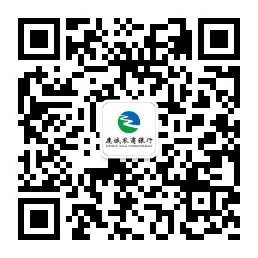              关注公众号，进入求职报名    （3）应聘者可携带个人简历、身份证、毕业证书、荣誉证书等相关资料，到南城县建昌镇山水大道66号9幢南城富民村镇银行综合管理部（家家乐超市旁）报名。    3、职位申报成功后，将无法对报名信息进行修改，请应聘者认真填写报名信息，对信息的真实性、完整性负责。请务必保证提交的联系方式（Email、手机等）正确无误，并保证通讯畅通。4、联系方式:电话：0794-7265008 、15306777000 白先生，13320048429黄先生地址：南城县建昌镇山水大道66号9幢（家家乐超市旁）。岗位人数学历专业其他要求客户经理若干全日制普通高校专科及以上学历专业不限 抚州市户籍，30周岁以下（1992年8月31日以后出生），擅长对外交流和沟通，有较强的市场拓展、营销能力，有一定的社会资源优先。有银行客户经理工作经验者优先。